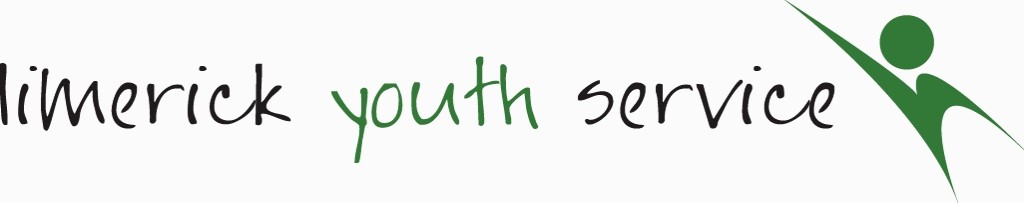 JOB DESCRIPTIONFamily Support Worker Youth Justice ProjectsJOB DESCRIPTIONFamily Support Worker Youth Justice ProjectsFunction:To improve parenting effectiveness in the context of reducing the offending behaviour of those young people currently or potentially engaged as primary or secondary referralsLocation: Based in Limerick and outreaching to Limerick City & County as agreed with An Garda SiochánaReporting To:Limerick Youth Service Line Manager.Liaising With:Young people, staff & volunteers, Gardaí, J.L.O’s, community groups, local schools, parents etc. Funding:This post is funded by the Department of Justice and Equality and by the European Social Fund 2014 –2020 and Dormant Accounts funding through the Irish Youth Justice Service, in conjunction with An Garda Síochána. Primary Duties& Responsibilities:Young People & FamiliesTo engage with and support parent’s, guardians and family members to engage effectively with their young person to facilitate positive behavioural change. Advocate on behalf of and support families to access additional supports when required including mental health & wellbeing support, addiction, sexual health and housing.Devise and implement interventions & programmes in conjunction with other Youth Justice Workers to address social and communication skills; anger and self-management; problem solving and conflict resolution skills; decision making; empathy; parent & child relationships and confidence and skill in responding to challenging behaviourEnable the progression of young people from high level support initiatives into broader based youth work provision including youth clubs, youth cafes and international youth workThese include group work, individual work (face to face) and leadership opportunities where required. Manage conflict and promote strengths based approach to working with families. Collaboration & Communication Liaise with parents/guardians and Gardai around supporting young person.Build relationships and engage with other relevant agencies and services including an Garda Síochána.  Signpost as appropriate. Work with families, house visitsTraining & Development Undertake approved training for professional development and consistent with developing the Garda Youth Diversion ProjectAdministration Complete quarterly performance reports, annual plans etc. in conjunction with stakeholder requirements. Maintain efficient incident & accident reports.Assessments and Individual plansQuality Represent the organisation in a professional manner at all times and maintain high standards by adhering to policies and procedures.   Attend team meetings and other organisational fora as required.Maintain confidentiality at all times. Ensure that activities, work and leisure areas are safe & secure to carry out duties.OtherCarry out any other reasonable duties & responsibilities deemed necessary by LYS or project committee. Hours of work:35 hours per week. The position will require flexibility in relation to working hours. It is expected that that the Family Support Worker will work late evenings/nights per week including weekend provision.Please note:The duties as outlined above are indicative of the main activities to be undertaken. They are not intended to be exhaustive.  However, they may be subject to reasonable change in line with the future direction and changing needs of the organisation. None of these duties will be outside the capability of the worker. Salary:D.O.E.